TÜRKİYE TAEKWONDO FEDERASYONUDİSİPLİN TALİMATIBİRİNCİ BÖLÜMAmaç, Kapsam, Dayanak, TanımlarAmaç Madde 1- Bu talimatın amacı; spor ahlakı ve disiplinine sahip sağlıklı nesillerin yetişmesine yardımcı olmak ve Taekwondo faaliyetlerinde disiplini sağlamak için ulusal ve uluslar arası esaslara ve teamüllere uygun olarak disiplin suçu teşkil eden fiiller ile cezalarının belirlenmesi ve Disiplin Kurulunun çalışma usul ve esaslarını düzenlemektir.KapsamMadde 2- Bu talimat; Türkiye Taekwondo Federasyonuna bağlı tescilli kulüpleri, yöneticileri, Taekwondo sporcularını, hakemleri, antrenörleri, Taekwondo temsilcilerini ve Taekwondo sporunda görevli diğer kişileri kapsar.DayanakMadde 3- Bu Talimat; 21/05/1986 tarihli ve 3289 sayılı Spor Genel Müdürlüğünün Teşkilat ve Görevleri Hakkında Kanunun 2 nci ve Ek 9 uncu maddesi ile, 19/07/2012 tarihli ve 28358 sayılı Resmi Gazete’de yayımlanarak yürürlüğe giren “Bağımsız Spor Federasyonlarının Çalışma Usul ve Esasları hakkında Yönetmeliği ve 14 Ekim 2012 tarihinde yapılan 3. Olağan Genel Kurulunda kabul edilen Federasyonumuz Ana Statüsüne dayanılarak hazırlanmıştır. TanımlarMadde 4- Bu talimatta geçen,	Genel Müdürlük	: Spor Genel Müdürlüğünü,	Federasyon		: Türkiye Taekwondo Federasyonunu,	Federasyon Başkanı	: Türkiye Taekwondo Federasyonu Başkanını,	Yönetim Kurulu	: Türkiye Taekwondo Federasyonu Yönetim Kurulunu,	Tahkim Kurulu	: Spor Genel Müdürlüğü Tahkim Kurulunu,	Disiplin Kurulu	: Federasyon Disiplin Kurulunu,	Genel Sekreter	: Federasyon Genel Sekreterini,	Kulüp			: Türkiye Taekwondo Federasyonunda tescilli spor kulüplerini,	Taekwondocu		: Tescilli olarak Taekwondo sporu yapan kişileri,	Yönetici		: Taekwondo etkinliklerinde görevli idari ve teknik elemanları,				Taekwondo kulüplerinin yönetiminde görev alanları,				antrenörleri, hakemleri, gözlemci ve temsilcileri,	WTF			: Uluslar arası Taekwondo Federasyonunu,	WADA		: Uluslar arası Anti-Doping Ajansını	İfade eder.İKİNCİ BÖLÜMDisiplin Kurulunun Oluşumu Ve Görevleri	Disiplin Kurulunun Oluşumu	Madde 5- (1) Federasyon Disiplin Kurulu, Genel Kurul tarafından sonraki olağan Genel Kurula kadar görev yapmak üzere seçilecek beş asil ve beş yedek üyeden oluşur. Üyeler kendi aralarında bir Başkan, bir Başkan Vekili ve bir raportör seçerler. Asil üyelerin ölümü halinde yedek üyelerden sırası gelen alınır.											-1-	(2) Disiplin Kurulu üyesi olabilmek için; Türkiye Cumhuriyeti Vatandaşı olmak, seçim tarihinden önce bir defada altı ay veya toplam olarak bir yıl hak mahrumiyeti cezası ile cezalandırılmamış olmak ve Taksirli suçlar ile kısa süreli hapis cezasına seçenek yaptırımlara çevrilmiş veya aşağıda sayılan suçlar dışında tecil edilmiş hükümler hariç olmak üzere, altı aydan fazla hapis veyahut affa uğramış olsalar bile Devletin güvenliğine karşı suçlar, Anayasal düzene ve bu düzenin işleyişine karşı suçlar, Devlet sırlarına karşı suçlar ve casusluk, zimmet, irtikap, rüşvet, hırsızlık, yağma, dolandırıcılık, sahtecilik, güveni kötüye kullanma, hileli iflas gibi yüz kızartıcı veya şeref ve haysiyeti kırıcı suçtan veya ihaleye fesat karıştırma, edimin ifasına fesat karıştırma, suçtan kaynaklanan malvarlığı değerlerini aklama, kaçakçılık, vergi kaçakçılığı ve haksız mal edinme suçlarından hükümlü bulunmamak gerekir.	(3) Üyelerden en az ikisinin hukukçu olması şarttır. Hukukçu olması zorunlu olan üyelerin, hukuk alanında eğitim veren fakülte veya yüksekokullardan veya denkliği Yüksek Öğretim Kurumunca tasdik edilmiş yabancı eğitim kurumlarından en az lisans seviyesinde mezun olması veya diğer öğretim kurumlarından en az lisans seviyesinde mezun olmakla beraber bu bentte belirtilen bilim dallarından lisansüstü seviyesinde diploma almış olması gerekir.	(4) Disiplin Kurulu görevinde bağımsızdır. Üyeler istifa etmedikçe veya çekilmiş sayılmadıkça yerlerine yenisi görevlendirilemez.	(5) Disiplin Kurulu üyelerinde boşalma olması halinde; Başkan tarafından yedek üyelere liste sırasına göre çağrı yapılır. Yedek üyenin görev süresi, yerine geçtiği üyenin kalan görev süresi kadardır. Disiplin Kurulu toplam üye sayısının, yedek üyeler göreve çağrılmış olmasına rağmen üçten aşağı düşmesi halinde, kalan süreyi tamamlamak üzere Yönetim Kurulu tarafından Genel Kurul sadece Disiplin Kurulunun seçimi için olağanüstü toplantıya çağrılır.	(6) Disiplin Kurulu Üyeleri, kendilerinin veya yakın çevrelerinin zanlı veya mağdur sıfatında olduğu olaylarda Disiplin Kurulunda yer almazlar. Bu durumda o işlemle ilgili tarafın talebiyle söz konusu üyenin yerine Başkan geçici olarak bir üye görevlendirir.	Disiplin Kurulunun Görevleri	Madde 6- (1) Federasyonumuz faaliyet programında yer alan müsabaka ve faaliyetlerde; kulüpler, federasyona bağlı spor dallarında faaliyette bulunan kuruluşlar, sporcular, hakem, antrenör, menajer, yönetici ve görevli diğer kişilerin spor ahlakına ve disipline aykırı davranışlarına ilişkin ceza işlerine,(2) Kurum veya Kuruluşlarca federasyondan, il veya ilçe müdürlüklerinden izin alınmak suretiyle düzenlenen müsabaka ve faaliyetlerde; ilgili spor dalında faaliyette bulunan kuruluşlar, kulüpler, sporcular, hakem, antrenör, menajer, yönetici ve görevli diğer kişilerin spor ahlakına ve disipline aykırı davranışlarına ilişkin ceza işlerine, izin alınan merciin disiplin/ceza işlerine bakar.	Disiplin Kurulunun Toplanması	Madde 7- (1) Disiplin Kurulu, en az iki ayda bir toplanır. Toplantı, Disiplin Kurulu Başkanının çağrısı üzerine, en az üç üyenin katılımı ile yapılır. Toplantı için asil üyelerin bulunmadığı zaman yedek üyeler toplantıya katılabilir. Toplantı gündemi Disiplin Kurulu Başkanı tarafından belirlenir.	(2) Disiplin Kurulu, kendi görev alanlarını ilgilendiren işleri görüşüp karara bağlamak üzere gerek duyulduğunda gündemli olarak toplanır. Bunun dışında Federasyon Başkanının isteği üzerine de toplanır.	(3) Kararlar hazır bulunanların salt çoğunluğu ile alınır. Oyların eşit olması halinde; Başkanın kullandığı oy yönünde çoğunluk sağlanmış sayılır. Alınan tüm kararlar karar defterine yazılır ve toplantıya katılan üyeler tarafından imzalanır.												-2-	(4) Başkanın bulunmaması halinde; Başkan Vekili, Başkan Vekilinin de bulunmaması halinde; toplantıya katılan en yaşlı üye Disiplin Kuruluna Başkanlık yapar. 	(5) Mazeretsiz olarak üst üste iki kere veya bir yıl içinde aralıklı olarak dört kere toplantıya katılmayan üyelerin üyelikleri düşer.ÜÇÜNCÜ BÖLÜMUygulanacak Cezaların Türleri	Suçlar Ve Cezalar	Madde 8- (1) Bu talimata göre belirlenen disiplin suçlarına uygulanacak disiplin cezaları;	a) Uyarı,	b) Müsabakadan men cezası,	c) Hak mahrumiyeti cezası,	d) Tescil, lisans iptali cezası,	e) Para cezasıdır.	(2) Kurul bu talimatta yer almayan eylemler hakkında Ulusal ve Uluslar arası Taekwondo Federasyonları yönetmelik ve kurallarına göre karar verebilir. Söz konusu kuralların ihlalinin, bilmeme veya ihmal neticesi olduğu savı geçerli bir mazeret olarak kabul edilemez, ihlal edeni cesaretlendiren, yardım eden de ihlal eden gibi cezalandırılır.	Uyarı Cezası	Madde 9- Kulüp veya ilgililerin ceza konusu işlemlerde daha dikkatli davranmaları ve aynı davranışı tekrarlamamaları için yazılı olarak yapılan bildirimdir.	Müsabakadan Men Cezası	Madde 10- Teşekkülün veya sporcunun müsabakalara katılmaktan men edilmesidir. Müsabakadan men cezası üçe ayrılır.	10.1. Tek Müsabakadan Men CezasıTeşekküllerin veya sporcuların 1 (bir) resmi müsabakadan men edilmesidir.Resmi müsabakalarda,oyun disiplini veya cezayı gerektiren nitelikteki fiili nedeniyle oyundan çıkarılan sporcu, o müsabakayı takip eden ilk resmi müsabakaya, kategorisi farklı olsa dahi katılamaz.	10.2. Sürekli Müsabakadan Men CezasıTeşekküllerin veya sporcuların yirmi günden az ve üç yıldan çok olmamak üzere müsabakadan men edilmesidir.	10.2.1. Resmi Müsabaka Adedi İle Men CezasıResmi Müsabaka Adedi İle Men Cezası; üç ay ve daha az süreli müsabakadan men cezalarının resmi müsabaka adedi ile ifade edilmesinden ibarettir.Federasyon Disiplin Kurulu, görevli olduğu konularda sporculara bu talimatın ilgili maddeleri uygulanmak suretiyle verdiği süreli müsabakadan men cezalarını, aşağıdaki esaslara göre müsabaka adedi ile resmi müsabakadan men cezası olarak belirleyebilir.	10.2.1.1.  On beş (1-14) güne kadar süreli müsabakadan men cezası bir resmi müsabakadan men,												-3-	10.2.1.2. Yirmi bir (1-20) güne kadar süreli müsabakadan men cezası iki resmi müsabakadan men,	10.2.1.3. Yirmi sekiz (1-27) güne kadar süreli müsabakadan men cezası üç resmi müsabakadan men,	10.2.1.4. Otuz beş (1-34)  güne kadar süreli müsabakadan men cezası dört resmi müsabakadan men,10.2.1.5. Kırk altı (1-45) güne kadar süreli müsabakadan men cezası beş resmi müsabakadan men,	10.2.1.6. Altmış (1-59) güne kadar süreli müsabakadan men cezası altı resmi müsabakadan men,	10.2.1.7. Yetmiş altı (1-75) güne kadar süreli müsabakadan men cezası altı resmi müsabakadan men,	10.2.1.8. Doksan bir (1-90) güne kadar süreli müsabakadan men cezası altı resmi müsabakadan men cezasına çevrilebilir.	10.3. Temsili Milli Ve Milletlerarası Müsabakadan Men CezasıTemsili Milli ve Milletlerarası müsabakalardan çıkarılma halinde, Milletlerarası kurallar uygulanır. Ayrıca, gerek görülürse çıkarma nedeni olan suçun mahiyetine göre kişi, Federasyon tarafından hazırlanan evraklar ile Federasyon Disiplin Kuruluna sevk edilir.	Hak Mahrumiyeti Cezası	Madde 11- Hakemlik, gözlemcilik, temsilcilik, saha komiserliği yapmaktan, Federasyon veya teşekkül yöneticisi, idari ve teknik görevli olarak müsabakalarda hazır bulunmaktan, teşekkül mensubu olarak Federasyonla resmi ilişkide bulunmak ve yazmaktan mendir.   Hak Mahrumiyeti iki türlüdür;	11.1. Süreli Hak Mahrumiyeti;Bir aydan az, beş yıldan fazla olamaz.	11.2. Sürekli Hak Mahrumiyeti;Kişilerin birinci fıkrada yazılı faaliyetlerinden sürekli olarak men edilmesidir.	Tescil İptali Cezası	Madde 12- Kulübün, taekwondocunun, antrenörün, gözlemcinin Federasyondaki kaydının silinerek, Taekwondo etkinlikleri dışında bırakılma cezasıdır.	Para Cezası	Madde 13- Talimat hükümlerine göre verilen cezanın parasal bedel olarak karşılanmak zorunda bırakılmasıdır.	Ceza Sürelerine Ait Esaslar	Madde 14- Süreli müsabakadan men ve süreli hak mahrumiyeti cezaları uygulanırken; 1 gün 24 saat, 1 ay 30gün, 1 yıl 365 gün olarak hesaplanır.											-4-DÖRDÜNCÜ BÖLÜMSuç Oluşturacak Eylemler ve Verilecek Cezalar	Uyarma Cezasını Gerektiren Haller	Madde 15- (1) Genel Müdürlüğe, Federasyona ve ilgili kuruluşlarına karşı; yapmakla yükümlü olduğu işlemi kasıtsız olarak yerine getirmeyenlere, eksik veya yanlış yerine getirenlere,	(2) Genel Müdürlük veya Federasyon yetkili mercileri tarafından sorulan sorulara, gerekli yanıtları kayıtsız kalarak süresinde vermeyenlere, eksik veya yanlış yanıt verenlere, yetkili makam ve mercilerine karşı yerine getirdikleri görevlerinden dolayı; çirkin veya nazik olmayan şekilde hareket edenlere uyarma cezası verilir.Centilmenliğe Aykırı Hareket	Madde 16- Taekwondo çalışmalarında; onur kırıcı, spor ahlakına ve centilmenliğe aykırı harekette veya asılsız iddialarda bulunanlara bu hususta ayrı bir ceza hükmü bulunmadığı takdirde; altı aydan bir yıla kadar müsabakalardan men veya o kadar süre ile hak mahrumiyeti cezası verilir.	Talimatlara Aykırı Hareket	Madde 17- Taekwondo faaliyetleri ile ilgili yönetmelik, talimat ve benzeri kurallara kasten aykırı harekette bulunanlara, bu hususta ayrı bir ceza hükmü bulunmadığı takdirde iki aydan iki yıla kadar müsabakalardan men veya aynı süre ile hak mahrumiyeti cezası verilir. Ayrıca, ilgiliye para cezası da verilebilir.	Hakaret Veya Küfür	Madde 18- (1) Hakaret veya küfür teşkil eden fiil; Genel Müdürlük görevlilerine, Tahkim Kurulu üyelerine, Diğer Federasyonların görevlilerine, Yönetim Kurulu, Denetleme Kurulu ve Disiplin Kurulu üyelerine, Federasyon görevlilerine ve Federasyona karşı yapıldığında; üç aydan bir yıla kadar müsabakalardan men, aynı süre ile hak mahrumiyeti veya para cezası verilir.	(2) Hakaret veya küfür teşkil eden fiil; jüri, hakem, teknik direktör, gözlemci veya temsilciye karşı yapıldığında bir aydan bir yıla kadar müsabakalardan men, aynı süre ile hak mahrumiyeti veya para cezası verilir.	(3) Hakaret veya küfür teşkil eden fiil; kulüp yöneticilerine veya sporculara karşı yapıldığında bir aydan altı aya kadar resmi müsabakalardan men veya aynı süre ile hak mahrumiyeti cezası verilir.	(4) Hakaret veya küfür teşkil eden fiil; taekwondocuların bulunduğu bir ortamda veya internet üzerinden, fiilen veya yayın yolu ile yapılırsa veya yaptığı görevden dolayı veya görevi sırasında hakaret veya küfür eden kişilere, üç aydan bir yıla kadar müsabakalardan men veya aynı süre ile hak mahrumiyeti veya para cezası verilir.	Müessir Fiil	Madde 19- (1) Genel Müdürlük görevlilerine, Tahkim Kurulu üyelerine, diğer Federasyonların görevlilerine, Federasyon Başkanına, Yönetim Kurulu, Denetleme Kurulu ve Disiplin Kurulu üyeleri ile Federasyon tarafından atanmış kişilere karşı müessir fiif işlendiğinde, bir yıldan üç yıla kadar müsabakalardan men veya aynı süre ile hak mahrumiyeti cezası verilir.	(2) Kulüp Yöneticisi veya taekwondoculara karşı müessir fiil işlendiğinde; altı aydan iki yıla kadar müsabakalardan men veya aynı süre ile hak mahrumiyeti cezası verilir.												-5-	(3) Jüri, hakem, teknik direktör, gözlemci veya temsilciye karşı işlendiğinde; bir yıldan üç yıla kadar müsabakalardan men veya aynı süre ile hak mahrumiyeti cezası verilir.	(4) Müessir fiil izcilikle ilgisi bulunmayan kişiler aleyhine işlenirse üç aydan bir yıla kadar müsabakalardan men veya hak mahrumiyeti cezası verilir.	(5) Saldırı birden fazla kişi tarafından birlikte işlenirse her birine verilecek ceza bir kat arttırılır.Sahtecilik İle Teşkilatı Kandırma	Madde 20- (1) Lisans veya herhangi bir belge üzerinde değişiklik veya sahtecilik yapan veya hak sahibi olmadığı bir belgeyi kullanarak Federasyonu kandıran veya gerçek olmayan evrak düzenleyen ve bunları bilerek kullanan ve/veya kullandıran kişiler bir yıldan üç yıla kadar müsabakalardan men veya aynı süre ile hak mahrumiyeti cezası ile cezalandırılır	(2) Ayrıca; Cumhuriyet Savcılığına suç duyurusunda bulunulur.Ceza Süresini Beklememek	Madde 21- Aldığı cezalı süreyi doldurmadan veya idari tedbirin tebliğine rağmen bu tedbir kaldırılmadan faaliyetlere katılanlara, hak mahrumiyeti cezası bulunduğu halde veya idari tedbir ile katılmaktan, yönetmekten men edilmiş olmasına rağmen bu işlemleri yapanlara, üç aydan bir yıla kadar müsabakalardan men veya aynı süre ile hak mahrumiyeti veya para cezası verilir.	İzinsiz Dış Görev	Madde 22- Federasyondan izin almaksızın yurtdışında faaliyet düzenleyen veya yabancı bir ülkenin ulusal veya uluslar arası faaliyetlerinde görev kabul eden veya yarışmaya katılan, kulüp, taekwondocu, hakem, antrenör, temsilci ve diğer kişilere üç aydan altı aya kadar müsabakalardan men veya aynı süre ile hak mahrumiyeti cezası verilir.	İzinsiz Müsabaka Yapmak Veya Katılmak	Madde 23- Yetkili makamlardan izin alınarak yapılması gereken müsabakaları izinsiz yapanlara, yaptıranlara, böyle bir müsabakayı yönetenlere, katılanlara bir aydan üç aya kadar müsabakalardan men veya altı aydan bir yıla kadar hak mahrumiyeti cezası verilir.	Faaliyete Katılmamak	Madde 24- (1) Federasyon veya Federasyona bağlı birimlerce düzenlenen müsabakalara davet edildikleri halde mazeretsiz olarak katılmayan veya geç katılan veya müsabaka alanını izinsiz terk eden veya müsabakadan üç gün önce yazılı olarak mazeret bildirmeyen kulüp, taekwondocu, hakem ve diğer kişiler üç aydan altı aya kadar müsabakalardan men veya aynı süre ile hak mahrumiyeti veya para cezası verilir.	(2) Yazılı görevin tebliğine rağmen mazeretsiz olarak, Milli müsabakalara veya ülkeyi temsilen uluslararası müsabakalara, hazırlık çalışmalarına katılmayan, geç katılan, antrenman, kamp veya müsabaka yerini izinsiz terk eden, yönetici, sporcu ve diğer ilgili kişilere altı aydan bir yıla kadar müsabakalardan men veya aynı süre ile hak mahrumiyeti veya para cezası verilir.	Milli Şerefi İhlal	Madde 25- (1) Taekwondo müsabakalarına katılanlardan, yurt içinde veya yurt dışında, her ne suretle olursa olsun, Türk Bayrağına ve Türklüğün örf ve ananelerine hakarette bulunanlar ile yabancı bir ülke veya milletin onurunu kırıcı bir harekette bulunanlara, bir yıldan üç yıla kadar müsabakalardan men veya aynı süre ile hak mahrumiyeti cezası verilir.	(2) Fiilin niteliğine göre ceza daimi hak mahrumiyetine kadar arttırılabilir. Ayrıca; Cumhuriyet Savcılığına suç duyurusunda bulunulur.Suça Teşvik	Madde 26- Taekwondo müsabakaları öncesinde, müsabaka sırasında veya müsabaka dışında sporcu ve seyircileri, rakip sporcular veya müsabakayı yönetenler aleyhine suç işlemeye teşvik eden kişilere üç aydan bir yıla kadar müsabakalardan men veya aynı süre ile hak mahrumiyeti cezası verilir.	Faaliyetin Devamına Engel Olmak	Madde 27- Müsabakanın her ne suretle olursa olsun, iyi bir şekilde ve zamanında başlamasına, devamına veya tamamlanmasına engel olan kulüp, taekwondocu, hakem, antrenör veya yöneticilere bir aydan bir yıla kadar müsabakalardan men veya aynı süre ile hak mahrumiyeti cezası verilir.Tanıklıktan Kaçınmak Ve İhbarda Bulunmamak	Madde 28- Soruşturma sırasında, tebligata rağmen mazeretsiz olarak tanık sıfatı ile yazılı beyanda bulunmayan, tanıklıktan kaçınan, bildiklerini saklayan, yalan tanıklık eden, ceza karşılığı olan hareketleri bir ay içinde yetkili merciye duyurmayanlara, üç aydan bir yıla kadar müsabakalardan men veya aynı süre ile hak mahrumiyeti cezası verilir.	Doping 	Madde 29- (Değişik: 10/06/2015)  Doping suçları ve bu suçlara uygulanacak disiplin cezaları konusunda, Türkiye Milli olimpiyat Komitesi Dopingle Mücadele Komisyonu tarafından yayımlanan Türkiye Dopingle Mücadele Talimatı hükümleri uygulanır.”Menfaat Sağlamak	Madde 30- (1) Taekwondo müsabakaları sırasında, öncesinde veya sonrasında Taekwondo müsabakalarını kullanarak, kurum ve kişilerden kendi çıkarı için maddi menfaat temin edenlere, altı aydan iki yıla kadar müsabakalardan men veya aynı süre ile hak mahrumiyeti cezası verilir.	(2) Müsabakaları yanlış yöneten hakemlere bir yıldan beş yıla kadar hak mahrumiyeti cezası verilir. Bu eylemleri nedeniyle maddi veya manevi menfaat temin edenlere daimi hak mahrumiyeti cezası verilir.	(3) Ayrıca, Cumhuriyet Savcılığına suç duyurusunda bulunulur.	Görev Suçu	Madde 31- Federasyonca teklif edilen ve kişilerce kabul edilen herhangi bir görevin ifasında şeref ve haysiyete, spor terbiye ve disiplinine, yazılı kurallarına veya yazılı ihtara rağmen buna aykırı hareket edenlere, üç aydan bir yıla kadar müsabakalardan men veya aynı süre ile hak mahrumiyeti cezası verilir. 	Kamp Alanları Ve Tesis Olayları	Madde 32- (1) Taekwondo çalışmalarının yapıldığı kamp alanları ve tesislerde veya çalışma veya müsabaka seyahatlerinde; emirlere uymayan, alaylı, kaba ve çirkin hareketlerde bulunanlara, güvenliği bozan, olay çıkaran, yakıp yıkan, eşyaları ve çevreyi tahrip etmek gibi saldırgan hareketlerde bulunan veya kafilenin huzurunu bozan taekwondoculara, antrenörlere, kulüplere, mensuplara, velilere veya taraftarlara bir aydan üç yıla kadar müsabakalardan men, hak mahrumiyeti veya para cezası verilir.	(2) Ayrıca ortaya çıkan zarar bu kişilere veya bağlı oldukları izcilik birimlerine tazmin ettirilir.	Faaliyet Raporunu Vermemek	Madde 33- Kamp, kurs, müsabaka gibi taekwondo faaliyetlerinde görevlendirilen ve bu konuda rapor düzenleyip verme zorunluluğu olanlardan; en geç faaliyeti takip eden yirmi gün içinde raporunu vermeyenlere veya gerçeğe aykırı rapor verenlere bir yıldan beş yıla kadar hak mahrumiyeti cezası verilir.										                            -8-BEŞİNCİ BÖLÜMUsul HükümleriBİRİNCİ KISIMİdari Tedbirİdari Tedbir	Madde 34- Kesin bir ceza hükmü bulunmadığı durumda, disiplin işlemleri sonuçlanana kadar sporcuyu ve kulübü resmi taekwondo yarışmalarına katılmaktan men etmek, kişiye hak mahrumiyeti vermek veya kişiyi her türlü  yarışmalardan ve yarışmaları yönetmekten yasaklamaktır.İdari Tedbir Uygulama Yetkisi	Madde 35- Bu talimat hükümleri doğrultusunda; Federasyon Başkanı veya As Başkan, taekwondo sporcuları, antrenörler, yarışmalardaki görevliler, kulüpler ve kulüp yöneticileri hakkında idari tedbir uygulayabilirler.İdari Tedbirin Başlaması	Madde 36- (1) İdari tedbir;	a) Bu talimatta yazılı disiplin suçunu oluşturan eylemi nedeniyle hakem tarafından yarışmadan çıkarılan taekwondo sporcusu için yarışmadan çıkarıldığı anda,	b) Durumun önemine göre, yetkili yerlerce soruşturma evrakının tamamlanması sırasında, Federasyon Başkanı veya As Başkanın verdiği kararla, yürürlüğe girer.	(2) Disiplin Kurulu, görev alanına giren konulardaki soruşturmanın sonuna kadar, idari tedbirin kapsamını yeniden saptayabilir veya idari tedbiri kaldırabilir.	İdari Tedbirin Bildirimi	Madde 37- İdari tedbir; yıldırım telgraf, telefaks, hızlı posta, elektronik posta yolu ile  ilgililere duyurulur. Ayrıca; Federasyonun resmi internet sitesinde de yayınlanır.İKİNCİ KISIMCezayı Azaltan Veya Çoğaltan NedenlerTeşebbüs	Madde 38- Suçun teşebbüs derecesinde kaldığı hallerde, verilmesi gereken ceza yarısına kadar indirilebilir.	Tahrik	Madde 39- Eylemin tahrik sonucu işlendiğinin anlaşılması halinde, belirlenen cezalar yarısına veya üçte birine kadar indirilebilir.	Özel İndirim Nedenleri	Madde 40- Tahrik nedeniyle ceza indiriminden ayrı olarak; Disiplin Kurulu, kulüp veya kişi lehine cezayı azaltacak özel nedenleri kabul ederse; ceza, yarısına kadar indirilebilir.												    -9-	Cezada Sıralama	Madde 41- Aynı zamanda işlenen ve birden çok cezayı gerektiren eylemler, ayrı ayrı cezalandırılıp hükme bağlanır. Ceza verirken önce ağırlaştırıcı nedenler sonra hafifletici nedenler dikkate alınır.	Ağırlaştırıcı Nedenler	Madde 42- Bu talimata göre müsabakalardan men veya hak mahrumiyeti cezasını gerektiren suçlar; yabancı ülkelerde veya uluslar arası müsabakalarda işlenirse veya yetki ve görevin kötüye kullanılması hallerinde veya iştirak hallerinde veya medya aracılığıyla yapılan açıklamalarda Genel Müdürlük veya Federasyonun tüzel kişiliği aleyhine veya görevlilerinin imaj ve otoritesine zarar verilmişse veya son iki yıl içinde başka disiplin suçu işlenmişse verilecek cezalar bir katına kadar arttırılabilir.	Tekerrür	Madde 43- Aynı faal spor sezonunda tekrar suç işleyen kişi hakkında tayin edilecek ceza yarısı oranında arttırılır.Vazgeçme	Madde 44- Disiplin suçu işleme kastıyla uygun eylemi gerçekleştirdikten sonra kişinin vazgeçmesi nedeniyle tamamlanmamışsa, eylemi işleyen yine cezalandırılır ve fakat cezası üçte birine kadar indirilebilir.ÜÇÜNCÜ KISIMSoruşturma	Soruşturmanın Açılması	Madde 45- (1) Suç oluşturan eylemler nedeniyle Disiplin Kuruluna sevk işlemleri Federasyon Başkanı veya Başkan Vekilleri tarafından yapılır.	(2) Hakemlerin eylemleri, Merkez Hakem Kurulunca değerlendirilir. Hakemler hakkındaki Disiplin Kuruluna sevk işlemleri, ilgili İl Hakem Kurulunun önerisi üzerine Merkez Hakem Kurulunca yapılır.	(3) Disiplin Kuruluna sevk yazılarında; olayın özeti, tarihi, eylemin çeşidi, cezalandırılması istenen kişi ve kulüplerin isimleri belirtilir.	Savunma	Madde 46- (1) Söz konusu eylem üzerine Disiplin Kuruluna sevk edilenlerin, önce yazılı savunmaları alınır.	(2) Yazılı savunma, Disiplin Kuruluna verilir. Kurul, gerek görürse veya ilgili talep ederse sözlü savunma alınabilir.	(3) Kulüpler, Kulüp başkanı veya Başkanın görevlendireceği yetkililer tarafından savunulur.	(4) İvedi durumlarda savunma yıldırım telgraf, hızlı posta veya telefaksla alınabilir. Telgrafın,hızlı postanın veya telefaksla kişiye veya kulübe ulaştığı tarih, bildirim tarihi sayılır.	(5) İvedi durumlarda, savunma isteme bildirimi Genel Sekreter aracılığıyla da yapılabilir.(6) Bildirimi almamakta art niyet gösteren kulüp veya kişilere karşı bu yönde tutulan bir tutanak, bildirim evrakı yerine geçer.(7) Bildirimi izleyen yedi gün içinde savunma vermeyen kişi veya kulüp, savunmasından vazgeçmiş sayılır.											-10-	Soruşturma	Madde 47- (1) Sevk yazısına bağlı soruşturma evrakının Disiplin Kuruluna sunulması üzerine soruşturma başlar.	(2) Disiplin Kurulu, önce idari tedbir ve savunma konularını inceler. Disiplin Kurulu, soruşturması başlatılan işlemleri izler ve eksik kalan kısımları tamamlar. Gerek gördüğü takdirde; rapor düzenleyenlerin yazılı ve sözlü ifadeleri alınır. Diğer görevli ve yetkililerin, tanık sıfatıyla yazılı veya sözlü ifadeleri alınabilir. Sözlü ifadeler yazılı hale getirilip, ifadeyi verene imzalattırılır. Gerçeğe aykırı beyanda bulunduğu tespit edilen tanıklar hakkında da disiplin işlemleri başlatılabilir.	(3) Disiplin Kurulu, müsabakalarla ilgili olaylarda kararı verirken, jüri, hakem ve teknik direktör raporlarını dikkate alır.	(4) Tanıklar, bildirimi izleyen beş gün içinde yazılı ifadelerini Federasyona ulaştırmak zorundadırlar.	(5) İncelenen olayda sorumluluğu bulunmasına rağmen, Disiplin Kuruluna sevk edilmeyen, diğer kişiler hakkında Disiplin Kurulu doğrudan soruşturma yapabilir.	(6) Disiplin Kurulunun dış yazışmalarını raportör yürütür.	(7) Konunun Tahkim Kuruluna sunulması halinde; Yönetim Kurulu incelemeyi ve/veya ön soruşturmayı yürütmüş olan ilgiliye Federasyonu temsil görevini verebilir.	Karar	Madde 48- (1) Disiplin Kurulu, savunma evraklarının Federasyona ulaşmasından itibaren, en geç yedi gün içinde karar verir.	(2) Taekwondo yarışma sezonunun bitiminden sonra yapılan özel yarışmalarda meydana gelen olaylar ve işlenen suçlarla ilgili kararlar için bu süre uygulanmayabilir. Kurul, soruşturmanın tamamlanması koşulu ile iki sezon arasına rastlayan durumlarda, bu müsabakalar için kararını, o kategorideki müsabakaların başlama tarihine kadar verebilir. Yeni sezonun başlamasından itibaren verilen ceza uygulanır.	(3) Disiplin Kurulu; kararını verirken, deliller, soruşturma ve incelemeden edindiği bilgileri esas alır.	(4) Kararlar; cezalandırmaya, ceza verilmesine gerek olmadığına, verilen cezanın ertelenmesine yönelik olabilir.	(5) Verilen kararlarda; ceza veya beraat kararının gerekçesi, içeriği ve cezanın uygulama usulleri ve varsa cezayı azaltan ve çoğaltan sebepler gösterilir. Ceza kararında; idari tedbirli süreler mahsup edilerek bakiye ceza miktarı belirtilir.	(6) Ceza kararlarına 24. maddedeki usule göre Tahkim Kuruluna itiraz edilebilir. Ancak itiraz cezanın uygulamasını durdurmaz.DÖRDÜNCÜ KISIMSoruşturma Ve Ceza ZamanaşımıSoruşturma Zamanaşımı	Madde 49- Soruşturma zamanaşımı;	a) Taekwondo etkinliklerinden kesintisiz olarak en az bir yıl önce ayrılmış kişiler hakkında soruşturmaya başlanmaz.	b) Uyarı cezasını gerektiren durumlarda üç ay, yarışmadan men ve süreli hak mahrumiyeti cezalarını gerektiren durumlarda bir yıl, daimi hak mahrumiyeti cezasını gerektiren durumlarda üç yıl geçtikten sonra soruşturma başlatılmamışsa; zamanaşımına uğrar. Soruşturma zamanaşımının başlangıcı olay günüdür.												  -11-	Ceza Zamanaşımı	Madde 50- (1) Uyarı cezası altı ay, müsabakadan men ve süreli hak mahrumiyeti cezaları üç yıl içerisinde uygulanmaz ise; ceza zamanaşımına uğrar ve ortadan kalkar.	(2) Ceza kararlarında zamanaşımı, kararın kesinleştiği veya ceza infazının herhangi bir nedenle durduğu günden itibaren işlemeye başlar.BEŞİNCİ KISIMBildirim Ve Uygulama	Kararların Bildirilmesi ve Uygulanması	Madde 51- (1) Kararın bildirilmesi ve uygulanmasına esas olmak üzere, Disiplin Kurulu, verilen kararların hüküm fıkrasını, ilgili kişi ve kuruluşlara yıldırım telgref, hızlı posta veya telefaksla bildirir. Anılan vasıtalarla bildirim tarihi kararın bildirim tarihi olarak esas alınır. Gerekçeli kararlar da ivedi biçimde iadeli taahhütlü olarak gönderilir.	(2) Disiplin Kurulu verilen cezanın başlangıç ve bitiş tarihlerini kararında açıkça belirtir.Kararların Sicil Olarak Tutulması	Madde 52- Alınan Disiplin kararları, ilgililerin Federasyonda bulunan sicil dosyalarında ve bilgisayar ortamındaki dosyalarında bulundurulur veya tutulur.ALTINCI KISIMİtiraz	İtiraz Ve itiraz Yeri	Madde 53- (1) Disiplin Kurulu kararlarına karşı itiraz;	(2) Disiplin Kurulunca verilen her türlü karara karşı, 24. maddeye uygun olarak bildirilmelerinden itibaren on gün içinde, Genel Müdürlük Tahkim Kuruluna yazılı bir dilekçe ile itiraz edilebilir.	(3) Başvuru sahibi, ayrıca başvuru ücretini yatırmak ve makbuzunu dilekçesine eklemek zorundadır. Aksi halde bu makbuz ibraz edilinceye kadar dilekçesi işleme konmaz. Beş gün içerisinde başvuru ücreti ile diğer giderlerin yatırıldığına ilişkin makbuzun ibraz edilmemesi halinde itiraz yapılmamış sayılır.	(4) Disiplin Kurulunca verilen daimi hak mahrumiyeti cezası, itiraz konusu olmasa dahi, Disiplin Kurulu bu kararı Tahkim Kuruluna gönderir. Tahkim Kurulunca karar, doğrudan incelenir.	Uygulamanın Durdurulması	Madde 54- Kurula başvuru icra ve infazı durdurmaz. Ancak; Kurul, fevkalade ivedi durumlarda, ilgilinin talepte bulunması koşuluyla, başvuru veya itiraz konusu kararda hukuka açıkça aykırılık bulunması halinde ve yargılamanın seyrini dikkate alarak, icra veya infazın durdurulmasına karar verebilir.	İtiraz Usulü	Madde 55- (1) İtiraz usulü;	(2) Disiplin Kurulunun kararlarına, cezalandırılan kişi veya bağlı olduğu kulüp veya Federasyon itiraz edebilir. Karar kulüp hakkında verilmiş ise, itiraz, kulüp başkanı veya görevlendireceği yönetici tarafından yapılır.												  -12-	(3) Disiplin Kurulunun kararlarına yönelik itirazlarda, Tahkim Kurulu Yönetmeliğinde ve mevzuatında gösterilen usul uygulanır.Karar	Madde 56- Tahkim Kurulu, Disiplin Kurulunun verdiği kararın aynen veya değiştirilerek onanmasına, ya da bozulmasına karar verebilir. Kararlar gerekçeli olarak yazılır ve 12. maddedeki usule göre taraflara bildirilir. Tahkim Kurulu kararları kesindir., bozma kararlarına karşı Disiplin Kurulunun direnme hakkı yoktur.YEDİNCİ KISIMSoruşturmanın İadesi	Soruşturmanın İadesi Ve Usulü	Madde 57- Kesinleşen bir kararda dayanılan delillerin gerçeğe aykırı oldukları veya kararın verilmesinde esaslı bir hataya düşüldüğü veya kararı etkileyecek yeni bir delilin ortaya çıktığı veya kararın yerine getirilmesi tamamlanmadan önce, yazılı kurallarla ilgililer lehine bir değişiklik yapıldığı takdirde; Federasyon Başkanı kendiliğinden veya ilgilinin talebi üzerine, Disiplin Kurulundan, kesinleşen kararın yeniden incelenmesine veya karar, ceza verilmesine yönelik ise, cezanın yerine getirilmesinin inceleme sonuna kadar ileri bir tarihe bırakılmasını isteyebilir. Bu istek üzerine Disiplin Kurulu, cezanın yerine getirilmesinin ileri bir tarihe bırakılıp bırakılmayacağını takdir ettikten sonra, inceleme sonucuna göre, önceki kararın değiştirilmesine yer olmadığına karar verebileceği gibi yeni bir karar da verebilirALTINCI BÖLÜMDiğer Hükümler	Farklı Hüküm Halinde Uygulama	Madde 58- Fiil işlendiği zaman yürürlükte olan Disiplin Talimatı ile sonradan yayımlanan Disiplin talimatı hükümleri birbirinden farklı ise ilgilinin lehine olan hüküm uygulanır.	Ceza Talimatının Bütünlüğü	Madde 59- Diğer talimatlara, bu talimattaki görev ve yetkileri kısıtlayan, tedbirleri ve cezaları etkileyen hükümler konulamaz; bu kabil hükümler geçerli olmaz.19/07/2012  Tarih  ve  28358  sayılı  Resmi  Gazete’de  yayımlanan  “Bağımsız Spor Federasyonlarının Çalışma Usul ve Esasları Hakkında Yönetmeliğe” istinaden; Gençlik Hizmetleri il ve İlçe Müdürlüklerindeki Ceza Kurullarının YetkileriMadde 60-1) Federasyonun faaliyet programında yer almayan il veya  ilçe müdürlüklerince düzenlenen müsabaka ve faaliyetlerde; kulüpler, Taekwondo branşında faaliyette bulunan kuruluşlar, sporcular, hakem, antrenör, menajer, yönetici ve görevli diğer kişilerin spor ahlakına ve disiplinine aykırı davranışlarına ilişkin ceza işlerine il veya ilçe ceza kurulları,(2) İl veya ilçe ceza kurulları tarafından verilen cezalara karşı, 7/1/1993 tarihli ve 21458 sayılı Resmî Gazete'de yayımlanan Spor Genel Müdürlüğü Amatör Spor Dalları Ceza Yönetmeliği hükümleri uyarınca, Genel Müdürlük Ceza Kuruluna itiraz edilebilir.(3) Tahkim Kurulu, Genel Müdürlük ceza kurulları, federasyon disiplin/ceza kurulları ile il veya ilçe ceza kurullarınca verilecek cezalar, Genel Müdürlük Merkez Ceza Kurulunda oluşturulacak sportif ceza kütüğüne  kaydedilir.												   -13-Geçici Madde 61- Bu talimatın yayımlandığı tarihten önce Gençlik ve Spor Genel Müdürlüğü Ceza Kurullarınca verilen tüm cezalar geçerlidir.	YürürlükMadde 62- Bu talimat Spor Genel Müdürlüğü ve Federasyonun internet sitesinde yayımlandığı tarihte yürürlüğe girer.YürütmeMadde 63- Bu talimat hükümlerini Türkiye Taekwondo Federasyonu Başkanlığı yürütür.-14-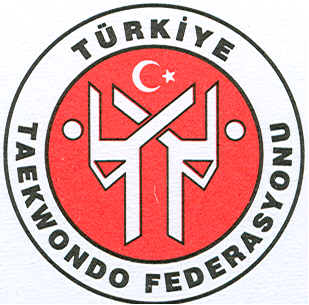 TÜRKİYETAEKWONDO  FEDERASYONUDİSİPLİN  TALİMATITÜRKİYE TAEKWONDO FEDERASYONUDİSİPLİN TALİMATIİÇİNDEKİLER BİRİNCİ BÖLÜM - AMAÇ, KAPSAM, DAYANAK, TANIMLAR 1- AMAÇ…………………………………………………………………………………………………………………1 2- KAPSAM……………………………………………………………………………………………………………..1 3- DAYANAK……………………………………………………………………………………………………………1 4- TANIMLAR………………………………………………………………………………………………………….1 İKİNCİ BÖLÜM - DİSİPLİN KURULUNUN OLUŞUMU VE GÖREVLERİ 5- DİSİPLİN KURULUNUN OLUŞUMU…………………………………………………………………………1 6- DİSİPLİN KURULUNUN GÖREVLERİ………………………………………………………………………2 7- DİSİPLİN KURULUNUN TOPLANMASI…………………………………………………………………….2 ÜÇÜNCÜ BÖLÜM - UYGULANACAK CEZALARIN TÜRLERİ 8- SUÇLAR VE CEZALAR…………………………………………………………………………………………..3 9- UYARI CEZASI…………………………………………………………………………………………………….310-MÜSABAKADAN MEN CEZASI……………………………………………………………………………….311-HAK MAHRUMİYETİ CEZASI…………………………………………………………………………………412-TESCİL İPTALİ CEZASI………………………………………………………………………………………..413-PARA CEZASI……………………………………………………………………………………………………..414-CEZA SÜRELERİNE AİT ESASLAR………………………………………………………………………….4 DÖRDÜNCÜ BÖLÜM - SUÇ OLUŞTURACAK EYLEMLER ve VERİLECEK CEZALAR15-UYARMA CEZASINI GEREKTİREN HALLER……………………………………………………………..416-CENTİLMENLİĞE AYKIRI HAREKER……………………………………………………………………….517-TALİMATLARA AYKIRI HAREKET…………………………………………………………………………..518-HAKARET VEYA KÜFÜR………………………………………………………………………………………..519-MÜESSİR FİİL……………………………………………………………………………………………………..520-SAHTECİLİK İLE TEŞKİLATI KANDIRMA………………………………………………………………..621-CEZA SÜRESİNİ BEKLEMEMEK……………………………………………………………………………..622-İZİNSİZ DIŞ GÖREV…………………………………………………………………………………………….623-İZİNSİZ MÜSABAKA YAPMAK VEYA KATILMAK……………………………………………………….624-FAALİYETE KATILMAMAK…………………………………………………………………………………….625-MİLLİ ŞEREFİ İHLAL……………………………………………………………………………………………626-SUÇA TEŞVİK……………………………………………………………………………………………………..727-FAALİYETİN DEVAMINA ENGEL OLMAK…………………………………………………………………728-TANIKLIKTAN KAÇINMAK VE İHBARDA BULUNMAMAK……………………………………………729-DOPİNG YAPMAK………………………………………………………………………………………………..730-MENFAAT SAĞLAMAK………………………………………………………………………………………….831-GÖREV SUÇU……………………………………………………………………………………………………..832-KAMP ALANLARI VE TESİS OLAYLARI……………………………………………………………………833-FAALİYET RAPORUNU VERMEMEK………………………………………………………………………..8 BEŞİNCİ BÖLÜM - USUL HÜKÜMLERİ - BİRİNCİ KISIM - İDARİ TEDBİR34-İDARİ TEDBİR…………………………………………………………………………………………………….935-İDARİ TEDBİR UYGULAMA YETKİSİ……………………………………………………………………..936-İDARİ TEDBİRİN BAŞLAMASI……………………………………………………………………………….937-İDARİ TEDBİRİN BİLDİRİMİ…………………………………………………………………………………9 - İKİNCİ KISIM - CEZAYI AZALTAN VEYA ÇOĞALTAN NEDENLER38-TEŞEBBÜS………………………………………………………………………………………………………….939-TAHRİK………………………………………………………………………………………………………………940-ÖZEL İNDİRİM NEDENLERİ………………………………………………………………………………….941-CEZADA SIRALAMA……………………………………………………………………………………………1042-AĞIRLAŞTIRICI NEDENLER……………………………………………………………………………..…1043-TEKERRÜR…………………………………………………………………………………………………….…1044-VAZGEÇME……………………………………………………………………………………………………….10 - ÜÇÜNCÜ KISIM - SORUŞTURMA45-SORUŞTURMANIN AÇILMASI………………………………………………………………………………1046-SAVUNMA…………………………………………………………………………………………………………1047-SORUŞTURMA…………………………………………………………………………………………………..1148-KARAR……………………………………………………………………………………………………………..11 - DÖRDÜNCÜ KISIM - SORUŞTURMA VE CEZA ZAMANAŞIMI49-SORUŞTURMA ZAMANAŞIMI………………………………………………………………………………1150-CEZA ZAMANAŞIMI……………………………………………………………………………………………12 - BEŞİNCİ KISIM - BİLDİRİM VE UYGULAMA51-KARARLARIN BİLDİRİLMESİ VE UYGULANMASI……………………………………………………1252-KARARLARIN SİCİL OLARAK TUTULMASI…………………………………………………………….12 - ALTINCI KISIM - İTİRAZ53-İTİRAZ VE İTİRAZ YERİ……………………………………………………………………………………..1254-UYGULAMANIN DURDURULMASI…………………………………………………………………………1255-İTİRAZ USULÜ…………………………………………………………………………………………………..1256-KARAR……………………………………………………………………………………………………………..13 - YEDİNCİ KISIM - SORUŞTURMANIN İADESİ57-SORUŞTURMANIN İADESİ VE USULÜ………………………………………………………………….13 ALTINCI BÖLÜM – DİĞER HÜKÜMLER58-FARKLI HÜKÜM HALİNDE UYGULAMA…………………………………………………………………1359-CEZA TALİMATININ BÜTÜNLÜĞÜ……………………………………………………………………….1360-İL VE İLÇE MÜDÜRLÜKLERİNDEKİ DİSİPLİN CEZA KURULLARININ YETKİLERİ…….…1361-GEÇİCİ MADDE…………………………………………………………………………………………………1462-YÜRÜRLÜK……………………………………………………………………………………………………….1463-YÜRÜTME…………………………………………………………………………………………………………14